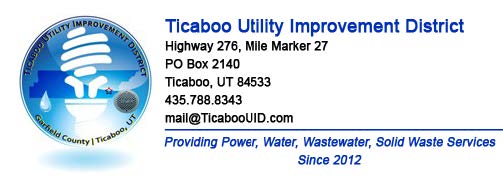 TICABOO UTILITY IMPROVEMENT DISTRICT MEETING Minutes  December 13th 2023 Public HearingApproved:                                            Draft:  YesDATE:             Wednesday December 13th, 2023TIME:              6:00 PM LOCATION:   	Electronic MeetingPursuant to House Bill 5002, 'Open and Public Meetings Act Amendments,' passed during the 2020 Fifth Special Session of the Utah Legislature and codified under Utah Code Ann. § 52-4-207(4), I, Alexa Wilson, hereby make the following written determination in my capacity as Chair of the Board of Trustees of the Ticaboo Utility Improvement District warranting the TUID Board to convene and conduct electronic meetings without a proper anchor location:AGENDA Call Meeting to Order – Alexa Wilson called the meeting to order at 6:00 PM   a. Roll Call of Board Members – Alexa Wilson called role. Board members Amy Golden, and Mike Morlang were present and TUID staff Ray Golden, John Motley and Connie Malone were present. There were no absences of staff or board members. There were 3 members of the public present online. 2. Adoption of Agenda – Alexa Wilson called for any questions or concerns about the 12/13 agenda, hearing none Mike Morlang called for a motion to approve, Amy Golden 2nd the motion and it was approved unanimously.3. Approval of minutes from Minutes need approved from 11/29/2023 meeting- Alexa Wilson asked for any concerns or amendments to the 10/11/2023 meeting minutes. Hearing none, Mike Morlang made a motion to approve, Amy Golden 2nd and the motion was approved unanimously.4. Review procedures for handling electronic participation by the public – Alexa Wilson reviewed electronic participation procedures.5. Public Comment – Alexa Wilson asked if Public Comment should be moved to the end of the meeting. Mike Morlang agreed and 2nd the motion and the vote was unanimous to move comments to the end of the meeting due to the Public Hearing for the 2024 TUID budget. Alexa Wilson moved that the meeting go into public hearing for adoption of the 2024 Budget. It was second by Amy Golden and a vote unanimously to move to public hearing on the budget. 6. 2024 TUID Operating Budget discussion and to adopt resolution for approval of the operating budget. John Motley reviewed the 2024 Budget one additional time, pointing out that the funds in the amount of $20,000.00 had been moved from fuel, to electric consulting/rate study for a total of $25,000.00 in the line item. Alexa Wilson called for a vote to adopt the budget as the 2024 TUID operating budget, and with a roll call of yes Mike Morland, yes Amy Golden and yes Alexa Wilson, the draft budget was adopted as the 2024 TUID operating budget. 7. 2024 Fuel surcharge final discussion and adoption. – Alexa Wilson re-presented the previous power point outlining the financial need and equation for a fuel surcharge. Alexa Wilson commented that a rate study will give us more information that we need to analyze rates and surcharges needed. Mike Morlang commented that we should add every penny we can to our costs, and that a rate study may or may not fit the community and its specific situation and needs. Amy Golden asked if a rate study was included in the budget, and Alexa Wilson replied, “yes”. Amy Golden commented that the MQ generator has saved fuel to date as planned.8. Board Reports- Updates on rate and revenue discussions- Alexa Wilson. Updates- Amy Golden, Mike Morlang. 9. General Manager and Management Team report. John Motley- Ray Golden. John Motley emphasized that the public is welcome to stop by, call, or email with questions. John then reminded everyone of the meeting tomorrow with Toth and associates and a preliminary discussion on a rate study. John also commented that the KVAR reactor at the power plant seems to be “settling down”, he’d reached out to Offen Petroleum and Pierce oil for contracted fuel delivery bids to present to the board, and he’d finished cross connection training and was awaiting a test date and he was nearly finished with the overdue 2022 Well 2 Source Protection Plan update. John commented that the MQ was saving fuel and preliminary calculations showed we may have a fuel usage of around 67,000 gallons to end 2023, and projected that use for 2024, below the 80,000-budgeting benchmark.10. Confirm the next meeting date and meeting schedule for 2024 calendar year. The meeting schedule was confirmed, and John Motley commented that the 2024 schedule would be posted on the TUID website and the Utah Public Notice website by end of the week.11. Public Comment –Terri Bell commented that she personally prefers all meetings be at the same time each month because she has things to do. Mike Morland congratulated Alexa Wilson on her Appointed Official of the year award from UAMPS.12. Adjournment - Alexa Wilson adjourned the meeting at 6:48 pm. 